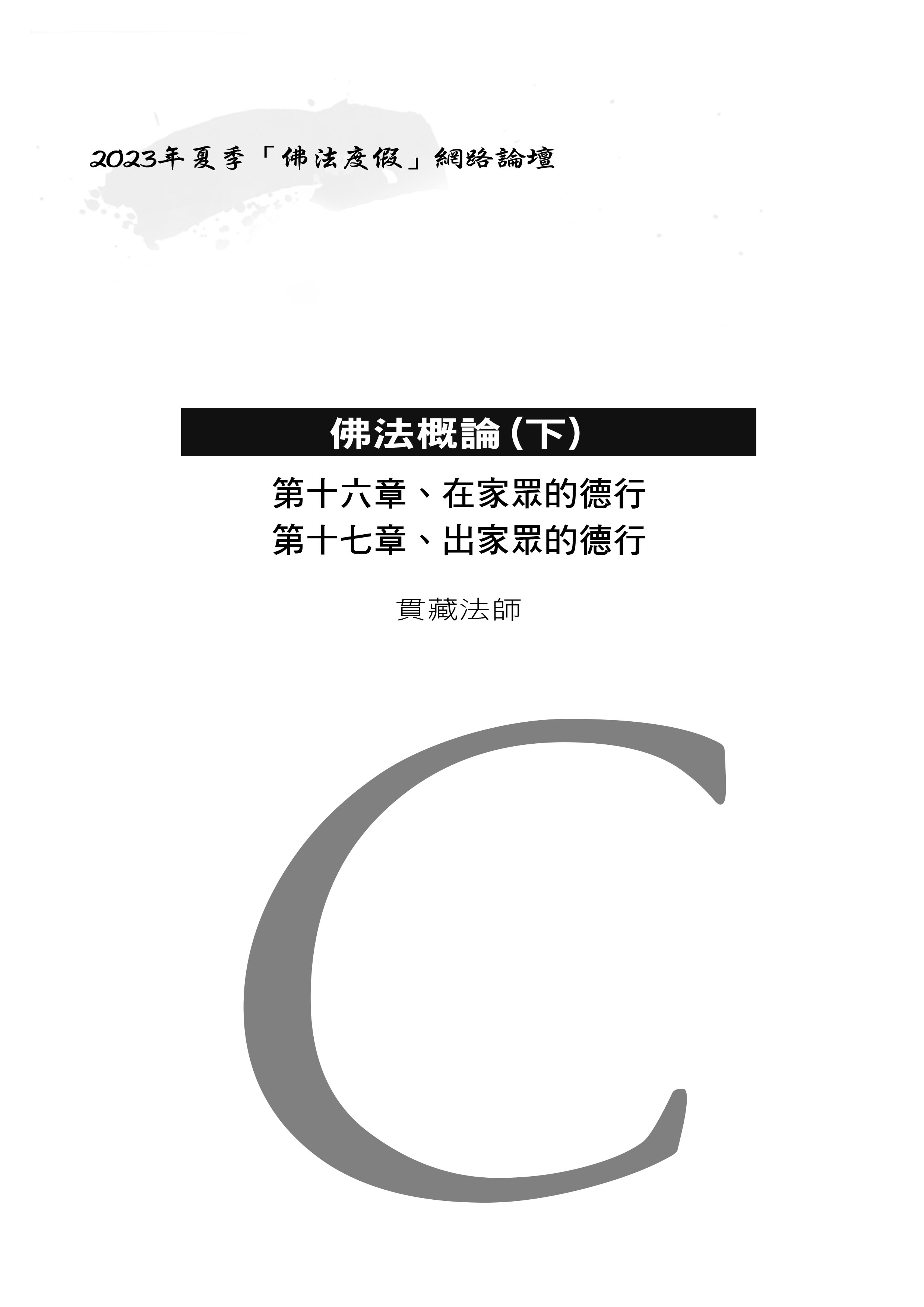 《佛法概論》第十六章 在家眾的德行（印順導師《佛法概論》p.203 ~ p.215）釋貫藏 敬編2023.6目次第一節 一般的世間行	3一、人天行──五乘共法（依人生正行而勝向解脫）	3（一）總說	31.佛法的世間人天正行：端正法（三福行）──施、戒、生天法	32.增上生的人天心行	53.佛法是天上不如人間，但隨俗方便也說生天行	64.印度宗教與佛教的人天法對比	7（1）神教：迷信的祭祀、祈禱、咒術	7（2）佛說：自他和樂的「施、戒」，淨化自心的「定（主要四無量心）」	7（二）詳說：人天行的端正法（三福行）	91.從「功德的勝劣」說	9（1）總說：布施不如持戒，持戒不如慈悲等定	9（2）別詳	9A.布施	9（A）一般常含不純正的動機	9（B）善淨的布施亦是身外物的犧牲，不及持戒的功德	9B.持戒：克己以利他	9C.禪定：持戒偏重身語行，不如禪定的淨化自心	102.從「正覺的佛法」說	11（1）禪定向獨善、偏內心，如取著即生天國	11（2）不如持戒而生人間的穩當	11※以下三者更說人間的現實生活──經濟、社會、政治	12二、正常的經濟生活	12（一）總說：首先應慮及經濟生活的正常	12※有關自己、家庭的和樂，更有關社會	12（二）在家正常經濟生活的四項辦法	131.方便具足：正當的職業	142.守護具足：財物的妥善保存	143.善知識具足：結交善友	144.正命具足：量入為出，避免濫費與慳吝	155.結說	15三、合理的社會生活	15（一）總說：社會倫理的重要	15（二）佛說的六方禮	151.總明：六方與自己，是父子、師弟、夫妻、親友、主僕、信徒與宗教師的關係	15※彼此間有相互應盡的義務，不是片面的	152.別明	16（1）夫婦：彼此互相的保持貞操	16（2）親友（攝君臣、兄弟）：以四攝事來統攝	16※菩薩以四攝化導有情，負起人類導者的責任，也只是這一德行的擴展	16（3）主僕：主人對僕役應有的待遇，在古代社會是夠寬和體貼	16（4）師弟、宗教師信徒：對文化學術的重視	16四、德化的政治生活	16（一）釋尊的政治教說	161.國家政治的原則：國際的非戰主義者	162.具體的教說	16（1）國族興衰的七法	17（2）國王的私德與公德	17A.國王的十德：重在陶養私德，為公德的根本	17B.國王臨政的要道：公德	17（二）佛化的輪王政治	171.佛經傳說的輪王，是古印度現實政治而留傳於民間傳說	172.佛化的輪王政治：正法治世，即五戒十善的德化政治	18※輪王的統一不為財貨領土，是為推行德政而使人類甚至鳥獸等得和樂善生	18第二節 特殊的信眾行	18一、五法俱足：三乘共法──正常行	18（一）總說：超過世間的一般正行而向於解脫的獨特行持	18（二）詳論	191.五法內容及比配八正道	19（1）信具足──正見、正志	19（2）戒具足	19（3）施具足	20※戒、施──正語到正精進	21（4）聞具足（聞思慧）	21（5）慧具足（修慧）──正精進到正定	21※聞、慧合併，成四法具足	212.自利與利他	21（1）五法具足的名符其實優婆塞、優婆夷真不容易，然還重於自利	21（2）自他二利的世間難得者：自行教人行	223.五法而外如修定，在家眾多修四無量心（擴充對一切有情的同情）	24二、六念：他力的寄託安慰有其相對作用，但不能解脫正覺──方便行	25（一）適應心情怯弱者	251.總說	252.經說：主要為在家信眾說	26（1）佛與僧眾離去的難過	26（2）身遭重病的苦惱	26（3）賈客曠野、比丘獨宿的恐怖	263.結說：為心情怯弱者所作的方便說	26（1）適應「理智薄弱而不能以智制情，為生死別離、荒涼淒寂的陰影所惱亂」	26（2）特明：念佛的非常發展	27※龍樹《十住論》：為心情怯弱者所作的方便說	27（二）一般宗教所共的他力寄託安慰	291.述	292.結：對怯弱有情確有相對作用，但不能解脫正覺	29三、在家信眾的模範人物──古代信眾處身社會的一斑	29（一）須達多及梨師達多弟兄：大富長者的廣作惠施──布施勝例	29（二）難提波羅：貧苦工人的自律嚴謹──持戒勝例	29※為養活盲目的老父母，不出家而近出家生活	29（三）摩訶男：攝理國政者的心恆悲念一切──四無量勝例	30	──本文──第一節 一般的世間行 人天行──五乘共法（依人生正行而勝向解脫）總說佛法的世間人天正行：端正法（三福行）──施、戒、生天法    人天行  出世的德行，是一般德行的勝進，是以一般人的德行為基礎而更進一步的。佛法為了普及大眾，漸向解脫，所以有依人生正行而向解脫的人天行。〔1〕佛弟子未能解脫以前，常流轉於人間天上；〔2〕而佛法以外的常人，如有合理的德行，也能生於人天，所以佛法的世間正行，是大體同於世間德行的。釋尊為新來的聽眾說法，總是，「如諸佛法先說端正法，聞者歡悅，謂說施、說戒、說生天法」（如《中含‧教化病經》）。增上生的人天心行我們知道，生死是相續的，業力的善惡會決定我們的前途。在沒有解脫以前，應怎樣使現生及來生能進步安樂，這當然是佛弟子關切的問題。佛法不但為了「究竟樂」，也為了「現法樂」與「後法樂」。怎樣使現生與未來，能生活得更有意義，更為安樂，是「增上生」的人天心行。也即是修學某些德行，能使現實的人生更美滿，未來能生於天上人間。佛法是天上不如人間，但隨俗方便也說生天行釋尊的時代，〔一〕一般人〔1〕或要求人間的美滿，〔2〕或盼望天宮的富樂自由。〔二〕依佛法真義說，天上不如人間；但隨俗方便，也說生天的修行。印度宗教與佛教的人天法對比神教：迷信的祭祀、祈禱、咒術印度宗教的人天法，充滿了宗教的迷信生活──祭祀、祈禱、咒術等；佛說：自他和樂的「施、戒」，淨化自心的「定（主要四無量心）」而佛說的人天法，即純為〔1〕自他和樂的德行──施與戒，〔2〕及淨化自心的禪定，主要為慈悲喜捨的四無量心。詳說：人天行的端正法（三福行）從「功德的勝劣」說總說：布施不如持戒，持戒不如慈悲等定    布施不如持戒，持戒不如慈悲等定，這是佛為須達多長者所說的（增一含‧等趣四諦品）。別詳布施布施是實際利他的善行，一般常含不純正的動機但一般常含有不純正的動機。如：「有為求財故施，或愧人故施，或為嫌責故施，或畏懼故施，或欲求他意故施，或畏死故施，或誑人令喜故施，或自以富貴故應施，或諍勝故施，或妒瞋故施，或憍慢自高故施，或為名譽故施，或為咒願故施，或解除衰求吉故施，或為聚眾故施，或輕賤不敬施」（智論），這都不是佛陀所讚嘆的。善淨的布施亦是身外物的犧牲，不及持戒的功德即使是善心淨心的布施，究竟是身外物的犧牲，不及持戒的功德。持戒：克己以利他持戒是節制自己的煩惱，使自己的行為能合於人間和樂善生的目標。禪定：持戒偏重身語行，不如禪定的淨化自心然一般的說，〔1〕持戒還偏重身語的行為，〔2〕如慈悲喜捨等定，降伏自心的煩惱，擴充對於一切有情的同情，這種道德心的淨化、長養，更是難得的。即使還不能正覺解脫，也能成為解脫的方便。所以釋尊常說：〔1〕布施、持戒，能生人天；〔2〕要生色界天以上，非修離欲的禪定不可。從「正覺的佛法」說禪定向獨善、偏內心，如取著即生天國不過，禪定是傾向於獨善的，偏重於內心的，如修慈悲、欣厭等禪定而取著，即會生於天國。不如持戒而生人間的穩當從正覺的佛法說，還不如持戒而生於人間的穩當。※以下三者更說人間的現實生活──經濟、社會、政治正常的經濟生活總說：首先應慮及經濟生活的正常※有關自己、家庭的和樂，更有關社會    正常的經濟生活  在家眾，首先應顧慮到經濟生活的正常，因為有關於自己、家庭的和樂，更有關於社會。在家正常經濟生活的四項辦法釋尊曾為少年鬱闍迦說：「有四法，俗人在家得現法安現法樂」（雜含卷四‧九一經）。方便具足：正當的職業一、方便具足：是「種種工巧業處以自營生」。如沒有知識、技能，從事正當的職業，寄生生活是會遭受悲慘結局的。《善生經》也說：「先當習技藝，然後獲財業」。〔一〕正當的職業，如「田種行商賈，牧牛羊興息，邸舍以求利，造屋舍床臥，六種資生具」（雜含卷四八‧一二八三經）；「種田、商賈，或以王事，或以書疏算畫」（雜含卷四‧九一經）。一切正當的職業，都可以取得生活。〔二〕〔1〕如有關淫、殺、酒，以及占卜、厭禁、大稱小斗等，都是不正當的。〔2〕特別是像陀然梵志那樣的，「依傍於王，欺誑梵志、居士，依傍梵志、居士，欺誑於王」（中含‧梵志陀然經）。他為了女人，而假借政府的力量來欺壓民眾，利用民眾的力量來欺壓政府，從中貪污、敲詐、剝削、非法取財，這是不能以家庭負擔或祭祀、慈善等理由而減輕罪惡的。守護具足：財物的妥善保存二、守護具足：即財物的妥善保存，不致損失。善知識具足：結交善友三、善知識具足：即結交善友，不可與欺誑、凶險、放逸的惡人來往，因為這是財物消耗的原因之一。《善生經》說：財產的損耗，有六種原因，即酗酒、賭博、放蕩──非時行、伎樂、惡友與懈怠。正命具足：量入為出，避免濫費與慳吝四、正命具足：即經濟的量入為出，避免濫費與慳吝。〔1〕濫費，無論用於那一方面，都是沒有好結果的。〔2〕慳吝，被譏為餓死狗，不知自己受用，不知供給家屬，不知供施作福，一味慳吝得盧至長者那樣，不但無益於後世，現生家庭與社會中也不會安樂。結說釋尊提示的正常經濟生活，在當時的社會環境中，可說是非常適當的辦法。合理的社會生活總說：社會倫理的重要    合理的社會生活  人在社會中，與人有相互的關係。要和樂生存於社會，社會能合理的維持秩序，應照著彼此的關係，各盡應盡的義務。佛說的六方禮總明：六方與自己，是父子、師弟、夫妻、親友、主僕、信徒與宗教師的關係※彼此間有相互應盡的義務，不是片面的佛曾為善生長者子說六方禮，略近儒家的五倫說。〔1〕善生長者子遵循遺傳的宗教，禮拜天地四方，〔2〕佛因教他倫理的六方禮。六方禮，即以自己為中心，東方為父母，南方為師長，西方為妻，北方為友，下方為僕役，上方為宗教師。這六方與自己，為父子、師弟、夫妻、親友、主僕、信徒與宗教師的關係。彼此間有相互應盡的義務，不是片面的，如《長阿含》、《中阿含》的《善生經》詳說。別明夫婦：彼此互相的保持貞操六方中的夫婦，應彼此互相的保持貞操。親友（攝君臣、兄弟）：以四攝事來統攝※菩薩以四攝化導有情，負起人類導者的責任，也只是這一德行的擴展沒有君臣、兄弟，可攝於親友中。親友，原文含有上下的意味，近於長官與部屬的關係。〔一〕對於自己的友屬，應以四攝事來統攝。「布施」，以財物或知識，提高友屬的物質與精神生活。「愛語」，以和悅的語言來共同談論。「利行」，即顧到友屬的福利事業。「同事」，即共同擔任事務，與友屬一體同甘苦。〔二〕〔1〕這四攝是社團，尤其是領導者必備的條件，所以說：「以此攝世間，猶車因工（御工）運。……以有四攝事，隨順之法故，是故有大士，德被於世間」（雜含卷二六‧六六九經）。〔2〕菩薩以四攝來化導有情，負起人類導者的責任，也只是這一德行的擴展。主僕：主人對僕役應有的待遇，在古代社會是夠寬和體貼主人對於僕役，〔1〕除了給以適宜的工作而外，〔2〕應給以衣食醫藥，還要隨時以「盛饌」款待他，給以按時的休假。這在古代社會，是夠寬和體貼的了！師弟、宗教師信徒：對文化學術的重視六方中，特別揭示師弟、宗教師與信徒的關係，看出釋尊對於文化學術的重視。 德化的政治生活釋尊的政治教說國家政治的原則：國際的非戰主義者    德化的政治生活  釋尊捨王子的權位而出家，對當時的政治情勢，互相侵伐的爭霸戰，是不滿意的。他常說「戰勝增怨敵，敗苦臥不安，勝敗二俱捨，臥覺寂靜樂」。釋尊為國際的非戰主義者，對於當時的政治，對於當時的君主，少有論及，更不勸民眾去向國王誓忠。具體的教說國族興衰的七法關於國族的興衰，佛曾為雨勢大臣說七法（長含‧遊行經）。國王的私德與公德國王的十德：重在陶養私德，為公德的根本古代政治，每因國王的賢明與否，影響國計民生的治亂苦樂，所以佛曾談到國王有十德：一、廉恕寬容，二、接受群臣的諍諫，三、好惠施而與民同樂，四、如法取財，五、不貪他人的妻女，六、不飲酒，七、不戲笑歌舞，八、依法而沒有偏私，九、不與群臣爭，十、身體健康。如《增一含‧結業品》所說，這是重在陶養私德，為公德的根本。國王臨政的要道：公德《中本起經》說：「夫為世間將（導），順正不阿枉，矜導示禮儀，如是為法王。多愍善恕正，仁愛利養人，既利以平均，如是眾附親」。這是極有價值的教說！國王臨政的要道，主要是公正，以身作則，為民眾的利益著想；特別是「利以平均」，使民眾經濟不致貧富懸殊，這自然能得民眾的擁護，達到政治的安定繁榮。 佛化的輪王政治佛經傳說的輪王，是古印度現實政治而留傳於民間傳說    佛經傳說輪王的正法治世，〔1〕一般解說為佛教理想的政治，〔2〕其實是古代印度的現實政治，留傳於民間傳說中。傳說阿私陀仙說：釋尊如不出家，要作輪王。依佛經所記，從眾許平等王以來，古代有過不少的輪王。上面說過，輪王的統一四洲，本為印歐人擴展統治的遺痕。佛化的輪王政治：正法治世，即五戒十善的德化政治※輪王的統一不為財貨領土，是為推行德政而使人類甚至鳥獸等得和樂善生佛化的輪王政治，略與中國傳說的仁政、王政（徐偃、宋襄也還有此思想）相近。〔1〕正法治世，是「不以刀杖，以法治化，令得安穩」的。〔2〕對於臣伏的小國來貢獻金銀，輪王即說：「止！止！諸賢！汝等則為供養我已。但當以正法治，勿使偏枉，無令國內有非法行」（長含‧轉輪聖王修行經）。正法即五戒、十善的德化。輪王的統一，不是為了財貨、領土，是為了推行德化的政治，使人類甚至鳥獸等得到和樂的善生。第二節 特殊的信眾行 五法俱足：三乘共法──正常行總說：超過世間的一般正行而向於解脫的獨特行持    五法俱足  優婆塞與優婆夷，以在家的身分來修學佛法。〔一〕關於家庭、社會的生活，雖大體如上面所說，〔二〕但另有獨特的行持，這才能超過一般的人間正行而向於解脫。修行的項目，主要為五種具足（雜含卷三三‧九二七經等）。詳論五法內容及比配八正道信具足──正見、正志一、信具足：於如來生正信，因佛為法本，佛為僧伽上首，對如來應有堅定正確的信仰。信心是「深忍樂欲，心淨為性」，即深刻信解而又願求實現的淨心──這等於八正道的正見、正志。戒具足二、戒具足：即是五戒。五戒〔1〕不僅是止惡的，〔2〕更是行善的，如〔1〕不殺生〔2〕又能愛護生命。在家信徒於五戒以外，〔1〕有加持一日一夜的八關齋戒的：於五戒外，「離高廣大床」；「離華鬘、瓔珞、塗香、脂粉、歌舞、娼妓及往觀聽」；「離非時食」；淫戒也離夫婦間的正淫。〔2〕有的徹底離絕男女的淫欲，稱為「淨行優婆塞」。這八關齋戒與淨行，是在家信眾而效法少分的出家行，過著比較嚴肅的生活，以克制自心的情欲。施具足三、施具足：如說：「心離慳垢，住於非家，修解脫施、勤施、常施、樂捨財物、平等布施」。「心住非家」，即不作家庭私產想，在家信眾必須心住非家，才能成出離心而向解脫。〔1〕〔A〕供施父母、師長、三寶，出於尊敬心；〔B〕布施孤苦貧病，出於悲憫心。〔2〕也有施捨而謀公共福利的，如說：「種植園果故，林樹蔭清涼，橋船以濟渡，造作福德舍，穿井供渴乏，客舍給行旅，如此之功德，日夜常增長」（雜含卷三六‧九九七經）。※戒、施──正語到正精進上二種，等於八正道的正語到正精進。聞具足（聞思慧）四、聞具足：〔1〕施與戒，重於培植福德。〔2〕要得佛法的正知見，進求正覺的解脫，非聞法不可。這包括「往詣塔寺」，「專心聽法」，「聞則能持」，「觀察甚深微妙義」等。慧具足（修慧）──正精進到正定五、慧具足：即「法隨法行」而體悟真諦──這等於八正道的從精進到正定。※聞、慧合併，成四法具足佛為鬱闍迦說四種具足，將聞併入慧中，因為聞即是聞慧。自利與利他五法具足的名符其實優婆塞、優婆夷真不容易，然還重於自利這樣，才算是「滿足一切種優婆塞事」。〔1〕以信心為根本，〔2-3〕以施、戒為立身社會的事行，〔4-5〕以聞、慧為趨向解脫的理證。名符其實的優婆塞、優婆夷，真不容易！但這在佛法中，還是重於自利的。自他二利的世間難得者：自行教人行如能自己這樣行，又教人這樣行，「能自安慰，亦安慰他人」，這才是「於諸眾中，威德顯曜」的「世間難得」者（雜含卷三三‧九二九經）！五法而外如修定，在家眾多修四無量心（擴充對一切有情的同情）五法而外，如修習禪定，在家眾多加修四無量心。 六念：他力的寄託安慰有其相對作用，但不能解脫正覺──方便行適應心情怯弱者總說    六念  在家的信眾，於五法而外，對心情怯弱的，每修三念：念佛，念法，念僧。或修四念，即念三寶與戒。或再加念施；或更加念天，共為六念，這都見於《雜阿含經》。經說：主要為在家信眾說這主要是為在家信眾說的，佛與僧眾離去的難過如摩訶男長者聽說佛與僧眾要到別處去，心中非常難過（雜含卷三三‧九三二、九三三經）；還有難提長者（雜含卷三○‧八五七、八五八經），梨師達多弟兄（雜含卷三○‧八五九、八六○經）也如此。身遭重病的苦惱訶梨聚落主身遭重病（雜含卷二○‧五五四經）；須達多長者（雜含卷三七‧一○三○經等），八城長者（雜含卷二○‧五五五經），達摩提離長者（雜含卷三七‧一○三三經）也身患病苦。賈客曠野、比丘獨宿的恐怖賈客們有旅行曠野的恐怖（雜含卷三五‧九八○經）；比丘們有空閒獨宿的恐怖（雜含卷三五‧九八一經）。結說：為心情怯弱者所作的方便說適應「理智薄弱而不能以智制情，為生死別離、荒涼淒寂的陰影所惱亂」這因為信眾的理智薄弱，不能以智制情，為生死別離，荒涼淒寂的陰影所惱亂，所以教他們念──觀想三寶的功德，念自己持戒與布施的功德，念必會生天而得到安慰。特明：念佛的非常發展※龍樹《十住論》：為心情怯弱者所作的方便說這在佛法的流行中，特別是「念佛」，有著非常的發展。傳說佛為韋提希夫人說生西方極樂世界，也還是為了韋提希遭到了悲慘的境遇。所以龍樹《十住毘婆沙論》說：這是為心情怯弱者所作的方便說。一般宗教所共的他力寄託安慰述這種依賴想念而自慰，本為一般宗教所共同的；神教者都依賴超自然的大力者，從信仰、祈禱中得到寄託與安慰。念佛等的原理，與神教的他力──其實還是自力，並沒有什麼差別。經中也舉神教他力說來說明，如說：「天帝釋告諸天眾，汝等與阿須輪共鬥戰之時生恐怖者，當念我幢，名摧伏幢，念彼幢時恐怖得除。……如是諸商人！汝等於曠野中有恐怖者，當念如來事、法事、僧事」（雜含卷三五‧九八○經；又參增一含‧高幢品）。結：對怯弱有情確有相對作用，但不能解脫正覺他力的寄託安慰，對於怯弱有情，確有相對作用的。但這是一般神教所共有的，如以此為能得解脫，能成正覺，怕不是釋尊的本意吧！ 在家信眾的模範人物──古代信眾處身社會的一斑    在家信眾的模範人物  現在舉幾位佛世的在家弟子，略見古代佛教信眾處身社會的一斑。須達多及梨師達多弟兄：大富長者的廣作惠施──布施勝例一、須達多是一位大富長者，財產、商業、貸款，遍於恆河兩岸。自信佛以後，黃金布地以築祇園而外，「家有錢財，悉與佛弟子──比丘、比丘尼、優婆塞、優婆夷共」（雜含卷三七‧一○三一經）。對於自己的家產，能離去自我自私的妄執，看為佛教徒共有的財物，這是值得稱歎的。波斯匿王大臣梨師達多弟兄也如此：「家中所有財物，常與世尊及諸比丘、比丘尼、優婆塞、優婆夷等共受用，不計我所」（雜含卷三○‧八六○經）。須達多受了佛的指示，所以說：「自今已後，門不安守，亦不拒逆比丘、比丘尼、優婆塞、優婆夷、及諸行路乏糧食者」。從此，彼「於四城門中廣作惠施，復於大市布施貧乏，復於家內布施無量」（增一含‧護心品），這難怪須達多要被人稱為「給孤獨長者」了。難提波羅：貧苦工人的自律嚴謹──持戒勝例※為養活盲目的老父母，不出家而近出家生活二、難提波羅，是一位貧苦的工人。他為了要養活盲目的老父母，所以不出家，卻過著類似出家的生活。他不與寡婦、童女交往，不使用奴婢，不畜象馬牛羊，不經營田業商店；他受五戒、八戒，而且不持不蓄金銀寶物；他專門作陶器來生活，奉養父母。〔1〕〔A〕農業是多少要傷害生命的；〔B〕商業的「以小利侵欺於人」，也不免從中剝削；〔C〕畜牧是間接的殺害。〔2〕佛法中沒有奴婢，所以他採取工業生活（中含‧頻婆陵耆經）。工業，在自作自活的生活中，更適宜佛法的修學。摩訶男：攝理國政者的心恆悲念一切──四無量勝例三、摩訶男，是佛的同族弟兄。淨飯王死後，由他攝理迦毘羅國的國政。他誠信佛法，佛讚他「心恆悲念一切之類」（增一含‧清信士品）。在流離王來攻伐釋種，大肆屠殺時，摩訶男不忍同族的被殘殺，便去見流離王說：「我今沒在水底，隨我遲疾，使諸釋種並得逃走。若我出水，隨意殺之」。那知他投水自殺時，自己以髮繫在樹根上，使身體不致浮起來。這大大的感動了毘流離，才停止了殘酷的屠殺（增一含‧等見品）。佛弟子的損己利人，是怎樣的悲壯呀！